ИНН 0261017707, КПП 026101001, р/с 40204810000000001211 в ГРКЦ НБ РБ Банка России г.Уфа,                                                   ОКПО 04277566, ОКТМО 80631460, БИК 048073001  КАРАР                                                                                     ПОСТАНОВЛЕНИЕ№   6                                                                                  от 14 февраля 2022 года Об утверждении плана мероприятий(«дорожной карты») по повышениюзначений показателей доступности дляинвалидов объектов и услуг на 2022 – 2024 годы        В целях реализации пункта 1 части 4 статьи 26 Федерального закона от  1 декабря 2014 года № 419-ФЗ «О внесении изменений в отдельные законодательные акты Российской Федерации по вопросам социальной защиты инвалидов в связи с ратификацией Конвенции о правах инвалидов», руководствуясь Федеральным законом от 06.10.2003 № 131-ФЗ «Об общих принципах организации местного самоуправления в Российской Федерации», в соответствии с постановлением Правительства Российской Федерации от 17 июня 2015 года № 599 «О порядке и сроках разработки федеральными органами исполнительной власти, органами исполнительной власти субъектов Российской Федерации, органами местного самоуправления мероприятий по повышению значений показателей доступности для инвалидов объектов и услуг в установленных сферах деятельности»,  в силу ст. 15 Федерального закона от 24.11.1995 г. № 181-ФЗ «О социальной защите инвалидов в Российской Федерации», администрация сельского поселения Сайрановский сельсовет муниципального района Ишимбайский район Республики Башкортостан ПОСТАНОВЛЯЕТ:Утвердить план мероприятий («дорожную карту») по повышению значений показателей доступности для инвалидов объектов и услуг на 2022 – 2024 годы (прилагается).Разместить настоящее постановление на официальном сайте администрации сельского поселения Сайрановский сельсовет муниципального района Ишимбайский район Республики Башкортостан.Настоящее постановление вступает в силу со дня его подписания.Контроль за исполнением настоящего постановления оставляю за собой.Глава администрации                                                                 Р.М.Валиев                                                                                           Приложение №1 к   Постановлению                                                                            АСП Сайрановский с/с МР                                                                         Ишимбайский район РБ                                                                            от 14.02.2022 года  №  6 ПЛАН МЕРОПРИЯТИЙ («дорожная карта»)по повышению значений показателей доступности для инвалидов объектови услуг на 2022 – 2024 годыОбщее описание «дорожной карты»Нормативно-правовые основания разработки Плана мероприятий («дорожной карты») по повышению значений показателей доступности для инвалидов объектов и услуг на территории администрации сельского поселения Сайрановского сельсовета муниципального района Ишимбайский район Республики Башкортостан («дорожная карта»):-   Постановление Правительства Российской Федерации от 17.06.2015 № 599 «О порядке и сроках разработки федеральными органами исполнительной власти, органами исполнительной власти субъектов Российской Федерации, органами местного самоуправления мероприятий по повышению значений показателей доступности для инвалидов объектов и услуг в установленных сферах деятельности»,Обоснование целей и задач обеспечения доступности для инвалидов объектов и услуг на территории  администрации сельского поселения Сайрановского сельсовета муниципального района Ишимбайский район Республики Башкортостан.Одним из приоритетов социальной политики Российской Федерации в области социальной защиты инвалидов в соответствии с общепризнанными принципами и нормами международного права является реализация комплекса мер, направленных на создание инвалидам равных с другими гражданами возможностей для участия в жизни общества, в том числе равное право на получение всех необходимых социальных услуг для удовлетворения своих нужд в различных сферах жизнедеятельности.Правительство Российской Федерации, органы исполнительной власти субъектов Российской Федерации, органы местного самоуправления и организации независимо от организационно-правовых форм (согласно статье 15 Федерального закона «О социальной защите инвалидов в Российской Федерации») создают условия инвалидам для беспрепятственного доступа к объектам социальной инфраструктуры.Для достижения указанной цели необходимо решение следующих задач:- выявление существующих ограничений и барьеров, препятствующих доступности среды для инвалидов, и оценка потребности в их устранении;- формирование доступной среды для инвалидов к информационным технологиям, учреждениям социальной сферы;- обеспечение доступности, повышение оперативности и эффективности предоставления муниципальных услуг инвалидам;- обеспечение доступности для инвалидов и детей-инвалидов к услугам культуры, искусства, а также создание возможностей развивать и использовать их творческий, художественный потенциал;- развитие социального партнерства между администрацией сельского поселения Сайрановского сельсовета муниципального района Ишимбайский район Республики Башкортостан и общественными организациями инвалидов.Решение поставленных задач будет осуществляться в ходе реализации дорожной карты с 2022 по 2024 годы.Реализация «дорожной карты» позволит сформировать условия для устойчивого развития доступной среды для инвалидов и других маломобильных групп  граждан, обеспечить полноценную интеграцию детей-инвалидов с обществом, повысить доступность и качество жизни и услуг для инвалидов, преодолеть социальную разобщенность.Финансирование мероприятий осуществляется за счет средств местного бюджета в объемах, утвержденных решением Совета депутатов сельского поселения о бюджете сельского поселения на соответствующий год. При сокращении или увеличении ассигнований на реализацию мероприятий «дорожной карты», в установленном порядке вносятся  предложения о корректировке перечня мероприятий.Руководители органов, определенные исполнителями мероприятий «дорожной карты», несут ответственность за реализацию комплекса закрепленных за ними мероприятий, обеспечивают эффективное использование средств, выделяемых на их реализацию.Контроль за исполнением дорожной карты и оценку эффективности реализации оставляю за собой.                                                                                            Приложение №2 к   Постановлению                                                                            АСП Сайрановский с/с МР                                                                         Ишимбайский район РБ                                                                     от 14.02.2022 года  № 6 ПЕРЕЧЕНЬ МЕРОПРИЯТИЙ,реализуемых для достижения запланированных значений показателей доступности для инвалидов объектов и услугИНН 0261017707, КПП 026101001, р/с 40204810000000001211 в ГРКЦ НБ РБ Банка России г.Уфа,                                                   ОКПО 04277566, ОКТМО 80631460, БИК 048073001  КАРАР                                                                                     ПОСТАНОВЛЕНИЕ№   6                                                                                  от 14 февраля 2022 года Об утверждении плана мероприятий(«дорожной карты») по повышениюзначений показателей доступности дляинвалидов объектов и услуг на 2022 – 2024 годы        В целях реализации пункта 1 части 4 статьи 26 Федерального закона от  1 декабря 2014 года № 419-ФЗ «О внесении изменений в отдельные законодательные акты Российской Федерации по вопросам социальной защиты инвалидов в связи с ратификацией Конвенции о правах инвалидов», руководствуясь Федеральным законом от 06.10.2003 № 131-ФЗ «Об общих принципах организации местного самоуправления в Российской Федерации», в соответствии с постановлением Правительства Российской Федерации от 17 июня 2015 года № 599 «О порядке и сроках разработки федеральными органами исполнительной власти, органами исполнительной власти субъектов Российской Федерации, органами местного самоуправления мероприятий по повышению значений показателей доступности для инвалидов объектов и услуг в установленных сферах деятельности»,  в силу ст. 15 Федерального закона от 24.11.1995 г. № 181-ФЗ «О социальной защите инвалидов в Российской Федерации», администрация сельского поселения Сайрановский сельсовет муниципального района Ишимбайский район Республики Башкортостан ПОСТАНОВЛЯЕТ:Утвердить план мероприятий («дорожную карту») по повышению значений показателей доступности для инвалидов объектов и услуг на 2022 – 2024 годы (прилагается).Разместить настоящее постановление на официальном сайте администрации сельского поселения Сайрановский сельсовет муниципального района Ишимбайский район Республики Башкортостан.Настоящее постановление вступает в силу со дня его подписания.Контроль за исполнением настоящего постановления оставляю за собой.Глава администрации                                                                 Р.М.Валиев                                                                                           Приложение №1 к   Постановлению                                                                            АСП Сайрановский с/с МР                                                                         Ишимбайский район РБ                                                                            от 14.02.2022 года  №  6 ПЛАН МЕРОПРИЯТИЙ («дорожная карта»)по повышению значений показателей доступности для инвалидов объектови услуг на 2022 – 2024 годыОбщее описание «дорожной карты»Нормативно-правовые основания разработки Плана мероприятий («дорожной карты») по повышению значений показателей доступности для инвалидов объектов и услуг на территории администрации сельского поселения Сайрановского сельсовета муниципального района Ишимбайский район Республики Башкортостан («дорожная карта»):-   Постановление Правительства Российской Федерации от 17.06.2015 № 599 «О порядке и сроках разработки федеральными органами исполнительной власти, органами исполнительной власти субъектов Российской Федерации, органами местного самоуправления мероприятий по повышению значений показателей доступности для инвалидов объектов и услуг в установленных сферах деятельности»,Обоснование целей и задач обеспечения доступности для инвалидов объектов и услуг на территории  администрации сельского поселения Сайрановского сельсовета муниципального района Ишимбайский район Республики Башкортостан.Одним из приоритетов социальной политики Российской Федерации в области социальной защиты инвалидов в соответствии с общепризнанными принципами и нормами международного права является реализация комплекса мер, направленных на создание инвалидам равных с другими гражданами возможностей для участия в жизни общества, в том числе равное право на получение всех необходимых социальных услуг для удовлетворения своих нужд в различных сферах жизнедеятельности.Правительство Российской Федерации, органы исполнительной власти субъектов Российской Федерации, органы местного самоуправления и организации независимо от организационно-правовых форм (согласно статье 15 Федерального закона «О социальной защите инвалидов в Российской Федерации») создают условия инвалидам для беспрепятственного доступа к объектам социальной инфраструктуры.Для достижения указанной цели необходимо решение следующих задач:- выявление существующих ограничений и барьеров, препятствующих доступности среды для инвалидов, и оценка потребности в их устранении;- формирование доступной среды для инвалидов к информационным технологиям, учреждениям социальной сферы;- обеспечение доступности, повышение оперативности и эффективности предоставления муниципальных услуг инвалидам;- обеспечение доступности для инвалидов и детей-инвалидов к услугам культуры, искусства, а также создание возможностей развивать и использовать их творческий, художественный потенциал;- развитие социального партнерства между администрацией сельского поселения Сайрановского сельсовета муниципального района Ишимбайский район Республики Башкортостан и общественными организациями инвалидов.Решение поставленных задач будет осуществляться в ходе реализации дорожной карты с 2022 по 2024 годы.Реализация «дорожной карты» позволит сформировать условия для устойчивого развития доступной среды для инвалидов и других маломобильных групп  граждан, обеспечить полноценную интеграцию детей-инвалидов с обществом, повысить доступность и качество жизни и услуг для инвалидов, преодолеть социальную разобщенность.Финансирование мероприятий осуществляется за счет средств местного бюджета в объемах, утвержденных решением Совета депутатов сельского поселения о бюджете сельского поселения на соответствующий год. При сокращении или увеличении ассигнований на реализацию мероприятий «дорожной карты», в установленном порядке вносятся  предложения о корректировке перечня мероприятий.Руководители органов, определенные исполнителями мероприятий «дорожной карты», несут ответственность за реализацию комплекса закрепленных за ними мероприятий, обеспечивают эффективное использование средств, выделяемых на их реализацию.Контроль за исполнением дорожной карты и оценку эффективности реализации оставляю за собой.                                                                                            Приложение №2 к   Постановлению                                                                            АСП Сайрановский с/с МР                                                                         Ишимбайский район РБ                                                                     от 14.02.2022 года  № 6 ПЕРЕЧЕНЬ МЕРОПРИЯТИЙ,реализуемых для достижения запланированных значений показателей доступности для инвалидов объектов и услугБашкортостан РеспубликаhыИшембай районымуниципаль районыҺайран  ауыл советыауыл биләмәhе хакимиәте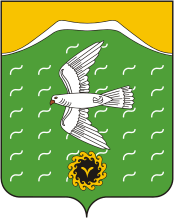 Администрация сельского поселенияСайрановский сельсоветмуниципального районаИшимбайский районРеспублики БашкортостанТөньяҡ  урамы, 8,Яңы  Әптек  ауылы, Ишембай районы, Башкортостан Республикаһы453222Тел.; 8(34794) 72-631, факс 72-631.Е-mail: sairansp@rambler.ru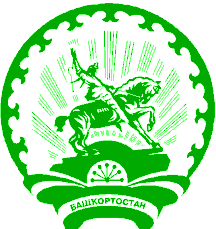 ул. Северная,8,с.Новоаптиково, Ишимбайский район,Республика Башкортостан453222Тел.; 8(34794) 72-631, факс 72-631.Е-mail: sairansp@rambler.ru№ п/пНаименование мероприятийНаименование мероприятийНаименование мероприятийНаименование мероприятийНормативный правовой акт (программа), иной документ, которым предусмотрено проведение мероприятияНормативный правовой акт (программа), иной документ, которым предусмотрено проведение мероприятияОтветственные исполнители, соисполнителиОтветственные исполнители, соисполнителиСрок реализацииСрок реализацииОжидаемый результатОжидаемый результат1222233445566Раздел I. Мероприятия по поэтапному повышению значений показателей доступности для инвалидов объектов инфраструктуры, включая оборудование объектов необходимыми приспособлениямиРаздел I. Мероприятия по поэтапному повышению значений показателей доступности для инвалидов объектов инфраструктуры, включая оборудование объектов необходимыми приспособлениямиРаздел I. Мероприятия по поэтапному повышению значений показателей доступности для инвалидов объектов инфраструктуры, включая оборудование объектов необходимыми приспособлениямиРаздел I. Мероприятия по поэтапному повышению значений показателей доступности для инвалидов объектов инфраструктуры, включая оборудование объектов необходимыми приспособлениямиРаздел I. Мероприятия по поэтапному повышению значений показателей доступности для инвалидов объектов инфраструктуры, включая оборудование объектов необходимыми приспособлениямиРаздел I. Мероприятия по поэтапному повышению значений показателей доступности для инвалидов объектов инфраструктуры, включая оборудование объектов необходимыми приспособлениямиРаздел I. Мероприятия по поэтапному повышению значений показателей доступности для инвалидов объектов инфраструктуры, включая оборудование объектов необходимыми приспособлениямиРаздел I. Мероприятия по поэтапному повышению значений показателей доступности для инвалидов объектов инфраструктуры, включая оборудование объектов необходимыми приспособлениямиРаздел I. Мероприятия по поэтапному повышению значений показателей доступности для инвалидов объектов инфраструктуры, включая оборудование объектов необходимыми приспособлениямиРаздел I. Мероприятия по поэтапному повышению значений показателей доступности для инвалидов объектов инфраструктуры, включая оборудование объектов необходимыми приспособлениямиРаздел I. Мероприятия по поэтапному повышению значений показателей доступности для инвалидов объектов инфраструктуры, включая оборудование объектов необходимыми приспособлениямиРаздел I. Мероприятия по поэтапному повышению значений показателей доступности для инвалидов объектов инфраструктуры, включая оборудование объектов необходимыми приспособлениямиРаздел I. Мероприятия по поэтапному повышению значений показателей доступности для инвалидов объектов инфраструктуры, включая оборудование объектов необходимыми приспособлениями1.1.Проведение мониторинга доступности объектов социальной инфраструктуры на территории  АСП Сайрановский сельсоветПроведение мониторинга доступности объектов социальной инфраструктуры на территории  АСП Сайрановский сельсоветПроведение мониторинга доступности объектов социальной инфраструктуры на территории  АСП Сайрановский сельсоветПроведение мониторинга доступности объектов социальной инфраструктуры на территории  АСП Сайрановский сельсоветСпециалисты АСП Сайрановский сельсоветСпециалисты АСП Сайрановский сельсовет2022-2024 г.г.2022-2024 г.г.Выявление нарушений требований доступности с целью устраненияВыявление нарушений требований доступности с целью устранения1.2.Приведение в соответствие с действующим законодательством административных регламентов оказания муниципальных услуг в целях доступности услуг для инвалидовПриведение в соответствие с действующим законодательством административных регламентов оказания муниципальных услуг в целях доступности услуг для инвалидовПриведение в соответствие с действующим законодательством административных регламентов оказания муниципальных услуг в целях доступности услуг для инвалидовПриведение в соответствие с действующим законодательством административных регламентов оказания муниципальных услуг в целях доступности услуг для инвалидовст. 26 Федерального закона  от 01.12.2014 года № 419-ФЗст. 26 Федерального закона  от 01.12.2014 года № 419-ФЗСпециалисты АСП Сайрановский сельсоветСпециалисты АСП Сайрановский сельсовет 2022-2024г.г. 2022-2024г.г.Повышение качества предоставляемых услуг  инвалидамПовышение качества предоставляемых услуг  инвалидам1.3.Оборудование кнопкой «вызова» специалиста местной администрации для возможности подачи инвалидами обращений в местную администрациюОборудование кнопкой «вызова» специалиста местной администрации для возможности подачи инвалидами обращений в местную администрациюОборудование кнопкой «вызова» специалиста местной администрации для возможности подачи инвалидами обращений в местную администрациюОборудование кнопкой «вызова» специалиста местной администрации для возможности подачи инвалидами обращений в местную администрациюСП 59.13330.2011Свод правил
«Доступность зданий и сооружений для маломобильных групп населения»
Актуализированная редакция СНиП 35-01-2001СП 59.13330.2011Свод правил
«Доступность зданий и сооружений для маломобильных групп населения»
Актуализированная редакция СНиП 35-01-2001АСП Сайрановский сельсоветАСП Сайрановский сельсовет2022-2024г.г.2022-2024г.г.Создание доступности для инвалидов  с нарушением опорно-двигательного аппарата, в том числе инвалидов-колясочниковСоздание доступности для инвалидов  с нарушением опорно-двигательного аппарата, в том числе инвалидов-колясочников1.4.В случае невозможности полностью приспособить действующие объекты для нужд инвалидов разработать временный порядок о предоставлении услуг дистанционно или на домуВ случае невозможности полностью приспособить действующие объекты для нужд инвалидов разработать временный порядок о предоставлении услуг дистанционно или на домуВ случае невозможности полностью приспособить действующие объекты для нужд инвалидов разработать временный порядок о предоставлении услуг дистанционно или на домуВ случае невозможности полностью приспособить действующие объекты для нужд инвалидов разработать временный порядок о предоставлении услуг дистанционно или на домуСтатья 15 ФЗ РФ от 24.11.1995 года № 181-ФЗ «О социальной защите инвалидов в Российской Федерации»Статья 15 ФЗ РФ от 24.11.1995 года № 181-ФЗ «О социальной защите инвалидов в Российской Федерации»АСП Сайрановский сельсоветАСП Сайрановский сельсовет2022-2024 г.г.2022-2024 г.г.Повышение качества предоставляемых услуг  инвалидамПовышение качества предоставляемых услуг  инвалидамРаздел II. Мероприятия по поэтапному повышению значений показателей доступности, предоставляемых инвалидамуслуг, с учетом имеющихся у них нарушенных функций организма, а также по оказанию им помощи в преодолении барьеров, препятствующих пользованию объектами и услугамиРаздел II. Мероприятия по поэтапному повышению значений показателей доступности, предоставляемых инвалидамуслуг, с учетом имеющихся у них нарушенных функций организма, а также по оказанию им помощи в преодолении барьеров, препятствующих пользованию объектами и услугамиРаздел II. Мероприятия по поэтапному повышению значений показателей доступности, предоставляемых инвалидамуслуг, с учетом имеющихся у них нарушенных функций организма, а также по оказанию им помощи в преодолении барьеров, препятствующих пользованию объектами и услугамиРаздел II. Мероприятия по поэтапному повышению значений показателей доступности, предоставляемых инвалидамуслуг, с учетом имеющихся у них нарушенных функций организма, а также по оказанию им помощи в преодолении барьеров, препятствующих пользованию объектами и услугамиРаздел II. Мероприятия по поэтапному повышению значений показателей доступности, предоставляемых инвалидамуслуг, с учетом имеющихся у них нарушенных функций организма, а также по оказанию им помощи в преодолении барьеров, препятствующих пользованию объектами и услугамиРаздел II. Мероприятия по поэтапному повышению значений показателей доступности, предоставляемых инвалидамуслуг, с учетом имеющихся у них нарушенных функций организма, а также по оказанию им помощи в преодолении барьеров, препятствующих пользованию объектами и услугамиРаздел II. Мероприятия по поэтапному повышению значений показателей доступности, предоставляемых инвалидамуслуг, с учетом имеющихся у них нарушенных функций организма, а также по оказанию им помощи в преодолении барьеров, препятствующих пользованию объектами и услугамиРаздел II. Мероприятия по поэтапному повышению значений показателей доступности, предоставляемых инвалидамуслуг, с учетом имеющихся у них нарушенных функций организма, а также по оказанию им помощи в преодолении барьеров, препятствующих пользованию объектами и услугамиРаздел II. Мероприятия по поэтапному повышению значений показателей доступности, предоставляемых инвалидамуслуг, с учетом имеющихся у них нарушенных функций организма, а также по оказанию им помощи в преодолении барьеров, препятствующих пользованию объектами и услугамиРаздел II. Мероприятия по поэтапному повышению значений показателей доступности, предоставляемых инвалидамуслуг, с учетом имеющихся у них нарушенных функций организма, а также по оказанию им помощи в преодолении барьеров, препятствующих пользованию объектами и услугамиРаздел II. Мероприятия по поэтапному повышению значений показателей доступности, предоставляемых инвалидамуслуг, с учетом имеющихся у них нарушенных функций организма, а также по оказанию им помощи в преодолении барьеров, препятствующих пользованию объектами и услугамиРаздел II. Мероприятия по поэтапному повышению значений показателей доступности, предоставляемых инвалидамуслуг, с учетом имеющихся у них нарушенных функций организма, а также по оказанию им помощи в преодолении барьеров, препятствующих пользованию объектами и услугамиРаздел II. Мероприятия по поэтапному повышению значений показателей доступности, предоставляемых инвалидамуслуг, с учетом имеющихся у них нарушенных функций организма, а также по оказанию им помощи в преодолении барьеров, препятствующих пользованию объектами и услугами2.1.2.1.2.1.Мониторинг инвалидов, проживающих на территории МО Скребловское сельское поселенийМониторинг инвалидов, проживающих на территории МО Скребловское сельское поселенийАСП Сайрановский сельсоветАСП Сайрановский сельсовет2022-2024г.г.2022-2024г.г.Повышение качества предоставляемых услуг  инвалидамПовышение качества предоставляемых услуг  инвалидам   2.2.   2.2.   2.2.Включение требований к обеспечению условий доступности для инвалидов в административные регламенты предоставления  муниципальных услугВключение требований к обеспечению условий доступности для инвалидов в административные регламенты предоставления  муниципальных услугст. 26 Федерального закона  от 01.12.2014 года № 419-ФЗст. 26 Федерального закона  от 01.12.2014 года № 419-ФЗСпециалисты АСП Сайрановский сельсоветСпециалисты АСП Сайрановский сельсовет2023г.2023г.Повышение качества условий проживания инвалидовПовышение качества условий проживания инвалидов   2.3.   2.3.   2.3.Проведение инструктирования (обучения) сотрудников учреждений, предоставляющих услуги населению, по вопросам оказания услуг инвалидам в доступных для них форматахПроведение инструктирования (обучения) сотрудников учреждений, предоставляющих услуги населению, по вопросам оказания услуг инвалидам в доступных для них форматахСпециалисты АСП Сайрановский сельсоветСпециалисты АСП Сайрановский сельсовет2022-2024 г.г.2022-2024 г.г.Повышение качества условий проживания инвалидовПовышение качества условий проживания инвалидов   2.4.   2.4.   2.4.В случае невозможности полностью приспособить действующие объекты для нужд инвалидов разработать временный порядок о предоставлении услуг дистанционно или на домуВ случае невозможности полностью приспособить действующие объекты для нужд инвалидов разработать временный порядок о предоставлении услуг дистанционно или на домуСтатья 15 ФЗ РФ от 24.11.1995 года № 181-ФЗ «О социальной защите инвалидов в Российской Федерации»Статья 15 ФЗ РФ от 24.11.1995 года № 181-ФЗ «О социальной защите инвалидов в Российской Федерации»АСП Сайрановский сельсоветАСП Сайрановский сельсовет2022-2024 г.г.2022-2024 г.г.Повышение качества предоставляемых услуг инвалидамПовышение качества предоставляемых услуг инвалидамБашкортостан РеспубликаhыИшембай районымуниципаль районыҺайран  ауыл советыауыл биләмәhе хакимиәтеАдминистрация сельского поселенияСайрановский сельсоветмуниципального районаИшимбайский районРеспублики БашкортостанТөньяҡ  урамы, 8,Яңы  Әптек  ауылы, Ишембай районы, Башкортостан Республикаһы453222Тел.; 8(34794) 72-631, факс 72-631.Е-mail: sairansp@rambler.ruул. Северная,8,с.Новоаптиково, Ишимбайский район,Республика Башкортостан453222Тел.; 8(34794) 72-631, факс 72-631.Е-mail: sairansp@rambler.ru№ п/пНаименование мероприятийНаименование мероприятийНаименование мероприятийНаименование мероприятийНормативный правовой акт (программа), иной документ, которым предусмотрено проведение мероприятияНормативный правовой акт (программа), иной документ, которым предусмотрено проведение мероприятияОтветственные исполнители, соисполнителиОтветственные исполнители, соисполнителиСрок реализацииСрок реализацииОжидаемый результатОжидаемый результат1222233445566Раздел I. Мероприятия по поэтапному повышению значений показателей доступности для инвалидов объектов инфраструктуры, включая оборудование объектов необходимыми приспособлениямиРаздел I. Мероприятия по поэтапному повышению значений показателей доступности для инвалидов объектов инфраструктуры, включая оборудование объектов необходимыми приспособлениямиРаздел I. Мероприятия по поэтапному повышению значений показателей доступности для инвалидов объектов инфраструктуры, включая оборудование объектов необходимыми приспособлениямиРаздел I. Мероприятия по поэтапному повышению значений показателей доступности для инвалидов объектов инфраструктуры, включая оборудование объектов необходимыми приспособлениямиРаздел I. Мероприятия по поэтапному повышению значений показателей доступности для инвалидов объектов инфраструктуры, включая оборудование объектов необходимыми приспособлениямиРаздел I. Мероприятия по поэтапному повышению значений показателей доступности для инвалидов объектов инфраструктуры, включая оборудование объектов необходимыми приспособлениямиРаздел I. Мероприятия по поэтапному повышению значений показателей доступности для инвалидов объектов инфраструктуры, включая оборудование объектов необходимыми приспособлениямиРаздел I. Мероприятия по поэтапному повышению значений показателей доступности для инвалидов объектов инфраструктуры, включая оборудование объектов необходимыми приспособлениямиРаздел I. Мероприятия по поэтапному повышению значений показателей доступности для инвалидов объектов инфраструктуры, включая оборудование объектов необходимыми приспособлениямиРаздел I. Мероприятия по поэтапному повышению значений показателей доступности для инвалидов объектов инфраструктуры, включая оборудование объектов необходимыми приспособлениямиРаздел I. Мероприятия по поэтапному повышению значений показателей доступности для инвалидов объектов инфраструктуры, включая оборудование объектов необходимыми приспособлениямиРаздел I. Мероприятия по поэтапному повышению значений показателей доступности для инвалидов объектов инфраструктуры, включая оборудование объектов необходимыми приспособлениямиРаздел I. Мероприятия по поэтапному повышению значений показателей доступности для инвалидов объектов инфраструктуры, включая оборудование объектов необходимыми приспособлениями1.1.Проведение мониторинга доступности объектов социальной инфраструктуры на территории  АСП Сайрановский сельсоветПроведение мониторинга доступности объектов социальной инфраструктуры на территории  АСП Сайрановский сельсоветПроведение мониторинга доступности объектов социальной инфраструктуры на территории  АСП Сайрановский сельсоветПроведение мониторинга доступности объектов социальной инфраструктуры на территории  АСП Сайрановский сельсоветСпециалисты АСП Сайрановский сельсоветСпециалисты АСП Сайрановский сельсовет2022-2024 г.г.2022-2024 г.г.Выявление нарушений требований доступности с целью устраненияВыявление нарушений требований доступности с целью устранения1.2.Приведение в соответствие с действующим законодательством административных регламентов оказания муниципальных услуг в целях доступности услуг для инвалидовПриведение в соответствие с действующим законодательством административных регламентов оказания муниципальных услуг в целях доступности услуг для инвалидовПриведение в соответствие с действующим законодательством административных регламентов оказания муниципальных услуг в целях доступности услуг для инвалидовПриведение в соответствие с действующим законодательством административных регламентов оказания муниципальных услуг в целях доступности услуг для инвалидовст. 26 Федерального закона  от 01.12.2014 года № 419-ФЗст. 26 Федерального закона  от 01.12.2014 года № 419-ФЗСпециалисты АСП Сайрановский сельсоветСпециалисты АСП Сайрановский сельсовет 2022-2024г.г. 2022-2024г.г.Повышение качества предоставляемых услуг  инвалидамПовышение качества предоставляемых услуг  инвалидам1.3.Оборудование кнопкой «вызова» специалиста местной администрации для возможности подачи инвалидами обращений в местную администрациюОборудование кнопкой «вызова» специалиста местной администрации для возможности подачи инвалидами обращений в местную администрациюОборудование кнопкой «вызова» специалиста местной администрации для возможности подачи инвалидами обращений в местную администрациюОборудование кнопкой «вызова» специалиста местной администрации для возможности подачи инвалидами обращений в местную администрациюСП 59.13330.2011Свод правил
«Доступность зданий и сооружений для маломобильных групп населения»
Актуализированная редакция СНиП 35-01-2001СП 59.13330.2011Свод правил
«Доступность зданий и сооружений для маломобильных групп населения»
Актуализированная редакция СНиП 35-01-2001АСП Сайрановский сельсоветАСП Сайрановский сельсовет2022-2024г.г.2022-2024г.г.Создание доступности для инвалидов  с нарушением опорно-двигательного аппарата, в том числе инвалидов-колясочниковСоздание доступности для инвалидов  с нарушением опорно-двигательного аппарата, в том числе инвалидов-колясочников1.4.В случае невозможности полностью приспособить действующие объекты для нужд инвалидов разработать временный порядок о предоставлении услуг дистанционно или на домуВ случае невозможности полностью приспособить действующие объекты для нужд инвалидов разработать временный порядок о предоставлении услуг дистанционно или на домуВ случае невозможности полностью приспособить действующие объекты для нужд инвалидов разработать временный порядок о предоставлении услуг дистанционно или на домуВ случае невозможности полностью приспособить действующие объекты для нужд инвалидов разработать временный порядок о предоставлении услуг дистанционно или на домуСтатья 15 ФЗ РФ от 24.11.1995 года № 181-ФЗ «О социальной защите инвалидов в Российской Федерации»Статья 15 ФЗ РФ от 24.11.1995 года № 181-ФЗ «О социальной защите инвалидов в Российской Федерации»АСП Сайрановский сельсоветАСП Сайрановский сельсовет2022-2024 г.г.2022-2024 г.г.Повышение качества предоставляемых услуг  инвалидамПовышение качества предоставляемых услуг  инвалидамРаздел II. Мероприятия по поэтапному повышению значений показателей доступности, предоставляемых инвалидамуслуг, с учетом имеющихся у них нарушенных функций организма, а также по оказанию им помощи в преодолении барьеров, препятствующих пользованию объектами и услугамиРаздел II. Мероприятия по поэтапному повышению значений показателей доступности, предоставляемых инвалидамуслуг, с учетом имеющихся у них нарушенных функций организма, а также по оказанию им помощи в преодолении барьеров, препятствующих пользованию объектами и услугамиРаздел II. Мероприятия по поэтапному повышению значений показателей доступности, предоставляемых инвалидамуслуг, с учетом имеющихся у них нарушенных функций организма, а также по оказанию им помощи в преодолении барьеров, препятствующих пользованию объектами и услугамиРаздел II. Мероприятия по поэтапному повышению значений показателей доступности, предоставляемых инвалидамуслуг, с учетом имеющихся у них нарушенных функций организма, а также по оказанию им помощи в преодолении барьеров, препятствующих пользованию объектами и услугамиРаздел II. Мероприятия по поэтапному повышению значений показателей доступности, предоставляемых инвалидамуслуг, с учетом имеющихся у них нарушенных функций организма, а также по оказанию им помощи в преодолении барьеров, препятствующих пользованию объектами и услугамиРаздел II. Мероприятия по поэтапному повышению значений показателей доступности, предоставляемых инвалидамуслуг, с учетом имеющихся у них нарушенных функций организма, а также по оказанию им помощи в преодолении барьеров, препятствующих пользованию объектами и услугамиРаздел II. Мероприятия по поэтапному повышению значений показателей доступности, предоставляемых инвалидамуслуг, с учетом имеющихся у них нарушенных функций организма, а также по оказанию им помощи в преодолении барьеров, препятствующих пользованию объектами и услугамиРаздел II. Мероприятия по поэтапному повышению значений показателей доступности, предоставляемых инвалидамуслуг, с учетом имеющихся у них нарушенных функций организма, а также по оказанию им помощи в преодолении барьеров, препятствующих пользованию объектами и услугамиРаздел II. Мероприятия по поэтапному повышению значений показателей доступности, предоставляемых инвалидамуслуг, с учетом имеющихся у них нарушенных функций организма, а также по оказанию им помощи в преодолении барьеров, препятствующих пользованию объектами и услугамиРаздел II. Мероприятия по поэтапному повышению значений показателей доступности, предоставляемых инвалидамуслуг, с учетом имеющихся у них нарушенных функций организма, а также по оказанию им помощи в преодолении барьеров, препятствующих пользованию объектами и услугамиРаздел II. Мероприятия по поэтапному повышению значений показателей доступности, предоставляемых инвалидамуслуг, с учетом имеющихся у них нарушенных функций организма, а также по оказанию им помощи в преодолении барьеров, препятствующих пользованию объектами и услугамиРаздел II. Мероприятия по поэтапному повышению значений показателей доступности, предоставляемых инвалидамуслуг, с учетом имеющихся у них нарушенных функций организма, а также по оказанию им помощи в преодолении барьеров, препятствующих пользованию объектами и услугамиРаздел II. Мероприятия по поэтапному повышению значений показателей доступности, предоставляемых инвалидамуслуг, с учетом имеющихся у них нарушенных функций организма, а также по оказанию им помощи в преодолении барьеров, препятствующих пользованию объектами и услугами2.1.2.1.2.1.Мониторинг инвалидов, проживающих на территории МО Скребловское сельское поселенийМониторинг инвалидов, проживающих на территории МО Скребловское сельское поселенийАСП Сайрановский сельсоветАСП Сайрановский сельсовет2022-2024г.г.2022-2024г.г.Повышение качества предоставляемых услуг  инвалидамПовышение качества предоставляемых услуг  инвалидам   2.2.   2.2.   2.2.Включение требований к обеспечению условий доступности для инвалидов в административные регламенты предоставления  муниципальных услугВключение требований к обеспечению условий доступности для инвалидов в административные регламенты предоставления  муниципальных услугст. 26 Федерального закона  от 01.12.2014 года № 419-ФЗст. 26 Федерального закона  от 01.12.2014 года № 419-ФЗСпециалисты АСП Сайрановский сельсоветСпециалисты АСП Сайрановский сельсовет2023г.2023г.Повышение качества условий проживания инвалидовПовышение качества условий проживания инвалидов   2.3.   2.3.   2.3.Проведение инструктирования (обучения) сотрудников учреждений, предоставляющих услуги населению, по вопросам оказания услуг инвалидам в доступных для них форматахПроведение инструктирования (обучения) сотрудников учреждений, предоставляющих услуги населению, по вопросам оказания услуг инвалидам в доступных для них форматахСпециалисты АСП Сайрановский сельсоветСпециалисты АСП Сайрановский сельсовет2022-2024 г.г.2022-2024 г.г.Повышение качества условий проживания инвалидовПовышение качества условий проживания инвалидов   2.4.   2.4.   2.4.В случае невозможности полностью приспособить действующие объекты для нужд инвалидов разработать временный порядок о предоставлении услуг дистанционно или на домуВ случае невозможности полностью приспособить действующие объекты для нужд инвалидов разработать временный порядок о предоставлении услуг дистанционно или на домуСтатья 15 ФЗ РФ от 24.11.1995 года № 181-ФЗ «О социальной защите инвалидов в Российской Федерации»Статья 15 ФЗ РФ от 24.11.1995 года № 181-ФЗ «О социальной защите инвалидов в Российской Федерации»АСП Сайрановский сельсоветАСП Сайрановский сельсовет2022-2024 г.г.2022-2024 г.г.Повышение качества предоставляемых услуг инвалидамПовышение качества предоставляемых услуг инвалидам